		ROUND 1Team: 		Scribe: 	The American Revolution ended with the surrender of this British General at Yorktown. 		1 ptWhat island country sits on two tectonic plates that are slowly pulling apart from each other, one going east, the other west?		1 ptSt. Nazaire, a Friendship City and future Newport News Sister City in France, sits at the mouth of which river? .		1 pt What is the world’s most southerly capital city?  		1 ptWhich of these states has the smallest population of the four?		1 ptAlaskaDelawareMontanaRhode IslandWhich of the following states were once part of the Soviet Union:		1 ptEstonia, Latvia, Belarus, Poland, Romania Lithuania, Belarus, Poland, Romania, BulgariaLatvia, Lithuania, Estonia, Belarus, UkraineLatvia, Lithuania, Estonia, Poland, FinlandThe recent winter Olympics was held in which one of these cities? 		1 ptPusanPoznanPhnom PenhPorto-NovoPyeongChengThe Atlantic Standard Time Zone is found mainly within which of these nations? 		1 ptIceland   Canada    USA    The CaribbeanWhich country was the first to adopt Daylight Saving Time (DST) in 1916?		1 ptWhich European nation is the only double landlocked nation (landlocked by landlocked countries) on earth? 		1 ptLuxembourgSan Marino Andorra Liechtenstein BelarusROUND 2Team: 		Scribe: 	How many emirates make up the United Arab Emirates?		1 pt Which NATO country is currently in conflict with the USA over the situation with the Kurds within their country’s boundaries and across the nearby border? 		1 ptGreece 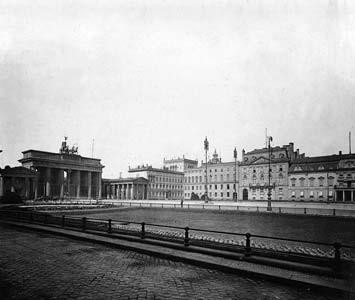 Albania Bulgaria Turkey RomaniaThis picture is of a square in which city?		 1 ptWhat is the world’s most northerly capital city? 	1ptName the African nation that is experiencing the worst drought in over 100 years? 		1 ptBotswana Namibia Republic of South Africa Mozambique ZimbabweIf a Bulgarian nods his head, what is he saying? 		1 ptWhat was the first country to recognize the United States of America during the Revolutionary War?SpainFrance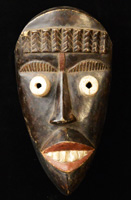 MoroccoThe NetherlandsName one of the two countries in Africa that are home to the Dan people known for their carved wooden masks like the one shown here.	1 ptName one of the modern-day countries with that had significant territory within the Fertile Crescent. 			1 ptWhich agreement/treaty led to the creation of a “single state” for international travel with respect to external border controls for travelers entering and exiting European Union countries, common visas, and with no internal border controls within that “single state”? 		1 ptROUND 3Team: 		Scribe: 	What is the approximate size of the Earth’s equator? 		1 pt□ 12,500 miles   □18,500 miles  □ 25,500 miles  □ 28,500 milesThis vine, native to Japan, was brought to America in the 19th century and soon took over large swaths of the nation, especially in the south..		1 ptA UNESCO World Heritage Site, Arz el-Rab is a forest in Lebanon of these type of trees pictured on Lebanon's flag. 		1 ptFortune Magazine rated the richest countries in the world per capita of population, based on October 2017 data from the International Monetary Fund.  Which European nation rates second-richest after Qatar?		1 ptWhich of these numbers did the ancient Egyptians consider to be sacred?		1 pt□ 4       □9       □ 1      □ 5Tourism is being developed for this rural area by this world nation because it possesses a large variety of bears and over-active volcanoes. Name this tourist-developing nation with its Kamchatka Peninsula?		1 ptNorway Finland Canada Russia IcelandWhat port on the Strait of Hormuz is home to the main base of the Iranian Navy?		1 ptIn what year was Greifswald University founded?		1 ptIn which Province in China is our Sister City Taizhou? 		1 ptIn what country will you find the Great Fence? 		1 pt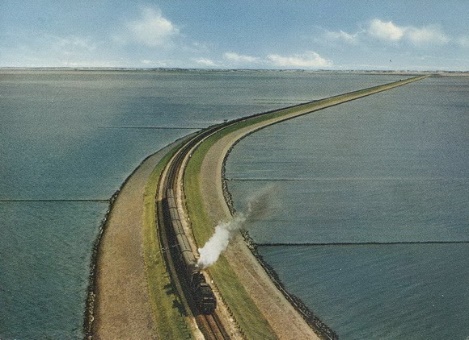 Each year, the railway in this picture ferries more than 450,000 vehicles over the causeway. The causeway has interrupted the tidal flow, which until its appearance in 1927, had flowed freely between Sylt and the mainland. Name this causeway.		1 ptROUND 4Team: 		Scribe: 	What period of Japanese history saw the restoration of imperial rule?  		1 ptWhich two countries combined to form Tanzania? 		1 ptKenya and Zanzibar  Malawi and Zanzibar Tanganyika and Zanzibar Tanganyika and Kenya Which US state is classified as the only “growing” state in square miles?		1 ptName the desert that Coyotes from Mexico bring illegal immigrants into the USA along the American-Mexican border. 		1 ptAtacama Desert  Great Salty Desert Patagonia Desert Sonora Desert In the 1896 Battle of Adawa, Menelik II, of this nation, led the fight to keep Italian colonizers out of his homeland.	1 ptThree of the 5 Civilized Tribes are Cherokee, Chickasaw, and Choctaw. Name one of the other two?		1 ptHow many countries have a coast on the Baltic Sea? 		1 ptAt its height, 160 cities in 16 countries constituted the Hanseatic League, or Hanse, a trading alliance in the Middle Ages. Name our Sister City that was one of these cities.		1 ptName the nation on the Balkan Peninsula considered to be the most Moslem dominated country in all of central and Eastern Europe.		1 pt Albania Croatia Macedonia Romania Serbia Which city is ice free in the winter due to the impact of the warm Gulf Stream or North Atlantic Drift which keeps the area above freezing and it can be used all year round? 		1 ptIqaluit, Canada Murmansk, Russia   Odessa, Russia  Point Barrow, Alaska   Sapporo, JapanROUND 5Team: 		Scribe: 	Which African country has the most official languages?		1 ptKey West is the southernmost publicly accessible point in Florida. Key West is closer to Cuba than to Miami. How far is Cuba from Key West? 		1 ptWhat is the former capital city of Saigon called now? 		1 ptGeologists agree that this river, which flows by Liege and Namur in Belgium, is the world’s oldest river.		1 ptThe opal is quite a popular choice for jewelry. Nevada possesses 5% of the world’s supply while this country contains 95% of the world total. Name this country. 		1 pt Australia Botswana   Democratic Republic of the Congo Guyana Republic of South Africa Name the sport of which FIFA is the governing body..		1 pt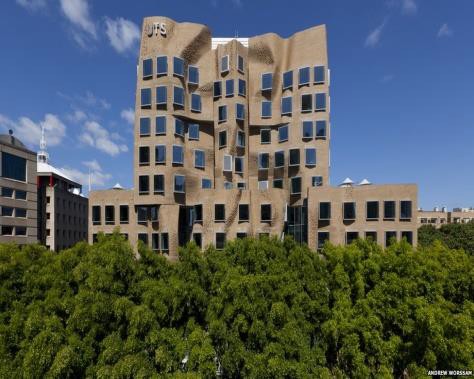 The University of Technology Sydney (UTS) Business School, designed by famous Architect Frank Gehry is known by what name? 		1 ptWhich city, built on 118 small islands, is the MOSE project aimed to protect it from rising seawaters.		 1 ptIn 2017, researchers at MIT designed one of the strongest lightweight materials known to man. It has the potential to be 10 times stronger than steel, but much lighter. It is made by compressing and fusing flakes of what material? 		1 ptTitaniumDiamondGrapheneOsmium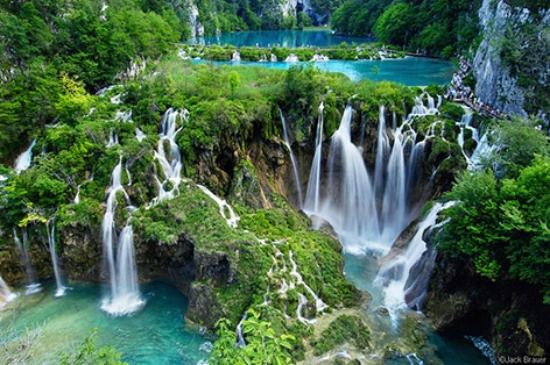 In which country is Plitvice Lakes National Park?		1 ptROUND 6Team: 		Scribe: 	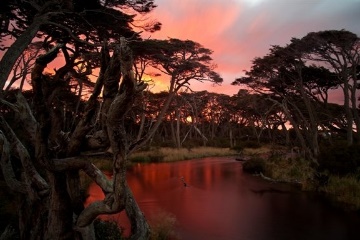 Name one of the countries that form the archipelago called Tierra del Fuego?		1 pt How much bigger than Texas is Alaska? 		1 pt½ as bigSame size1½ timesTwice as big2 ½ timesThree times as bigWhat statue in Newport News raised a ruckus because it depicts an historic figure with two arms, even though he lost an arm long before coming to Virginia? 		1 pt The highest mountain in South America is		1 ptAconcaquaMachu PicchuTipas TiticacaNewport News/Williamsburg International Airport is known by the FAA three letter code, PHF.  What do those letters stand for?		1 ptWhich country in South America is the world's largest exporter of bananas? 		1 pt What is the name of this fried or baked triangular-shaped snack food made in India of a potato stuffing and usually containing onions and peas served with a mint chutney? .		1 pt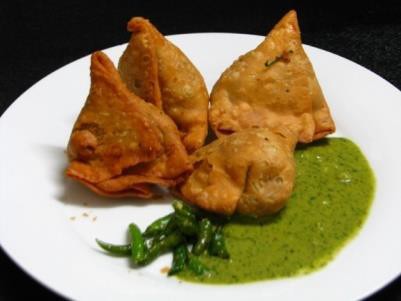 A new soccer team is coming to the Peninsula and will be playing at the Pomoco Stadium at CNU beginning in May 2018. What is the name of this club? 		1 ptThis city, founded by the Romans, is the oldest city in Germany.		1 ptName one of the common industries between Newport News and St. Nazaire.		1 ptIn which nation is hurling the national sport? It is played with 15 players per side.		1 ptROUND 7Team: 		Scribe: 	England and Wales are two of the countries that form the United Kingdom. They compare in size approximately, using square miles as the measure, to Virginia and a bordering state? 		1 ptVirginia and Maryland  Virginia and KentuckyVirginia and North Carolina	Virginia and Tennessee  Virginia and West Virginia	 What is the longest river in Africa?		1 ptThough originally called this because it was a center of education and ideas during the Age of Enlightenment, this city - the first city in Europe to do so - introduced lighting in 1828 in a major thoroughfare with gas lamps earning it the nickname "La Ville-Lumière". Name this city.		1 ptIn the 2018 Winter Olympic Games, what team was abbreviated to “OAR”?		1 ptWhat is an entrée in a French meal? 		1 ptThe French desert Pain Perdu is made of old bread soaked in a mixture of eggs and sugar then cooked in the oven or fried in a pan. Name this breakfast favorite in the US?		1 ptThe word “PEZ” comes from the German word for peppermint. Show how this came about through the spelling of the German word. ………………………….…………………………………………		1 pt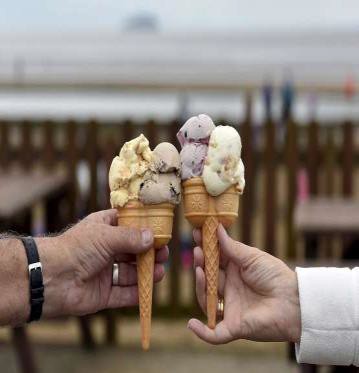 What is the other name for an ice-cream headache?		1 ptWhich country discovered a bacteria that can break down plastic? 		1 ptTrue or False:  Cinco de Mayo commemorates Mexican Independence.		1 ptWhich vegan protein source, made of fermented soybeans, originated in Indonesia?		1 ptROUND 8Team: 		Scribe: 	Which European region attempted to secede from its parent country in the past twelve months?		1 ptThe greatest cause of death in the deserts of the world is one of the following? 		1 ptdehydration venomous snake bites drowning in a dried-up river bed (wadi) hypothermia  starvation due to lack of plant life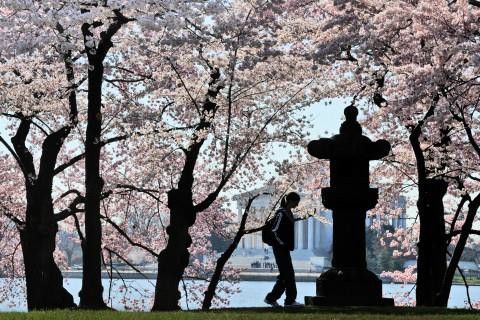 These flowering trees surround the Tidal Basin in Washington DC adjacent to this memorial to a president. Name the monument.			1 ptWhich of the Sister Cities of Newport News is the farthest South?		1 ptIn which country did the Industrial Revolution begin?		1 ptWho invented the moveable type printing press in Europe?		1 pt  A marae [muh-RAY] is a sacred meeting space for the people of which country?		1 ptWhat religious practice in Cuba parallels and incorporates the religious beliefs of the Yoruba people of West Africa and Catholicism? 		1 ptWhich crop is found to grow best in the marshes and bogs of the coastal New England states especially Massachusetts? That US state harvests 60% of the US total supply.		1 ptThis natural product, formed from mattered grasses, is dried and used for burning in many countries of the world such as in Ireland.		1 ptThis crooked section of a street, which is about 1/4 mile (400 m) long, is reserved for one-way traffic traveling east (downhill) and is paved with red bricks. The speed limit in this section is 5 miles per hour (8.0 km/h).In which city will you find this street?	1 pt 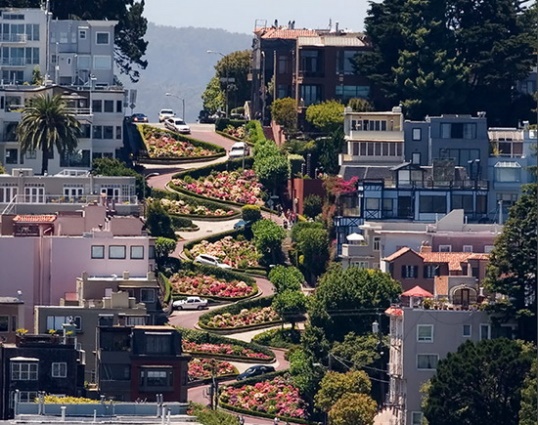 ROUND 9Team: 		Scribe: 	This soaring statue of Buddha, along with others, was carved in Sandstone cliffs of which City? 	1 pt	Rock paintings in the Tibesti Mountains suggests the region once had a much wetter climate. This region is occupied by nomadic herders in which desert?	 	1 ptWhich Spanish regional capital city hosted the Games of the XXV Olympiad, a city to the South of which is a possible future Sister City for Newport News?		1 ptIn which country did Nostradamus die in 1566?		1 ptThe Trans-Dniester region declared independence from this country in 1990, but was never recognized; two thirds of this country’s people are of Romanian descent. Name the country.		1 pt Simon Bernard designed the fortification of which fort on the Peninsula?		1 pt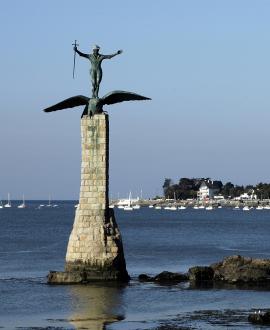 This monument on the left can be seen in which city related to Sister Cities of Newport News? 		1 ptIn January, 2018 a US state experienced an earthquake off-shore and a tsunami warning was issued. Which state experiences the most earthquakes across America?		1 pt If you are invited to dinner in Argentina at 9 pm, at what time should you arrive?  		1 ptWhich set of “folded” mountains within America is considered one of the oldest on earth and are eroding while other ranges of mountains are still growing?		1 ptThis bag made of thick fabric originated in the 17th century in a town located in the province of Flanders, Belgium. 		1 ptROUND 10Team: 		Scribe: 	Which European city do the famous surrealist artists Salvador Dali and Joan Miro come from?  		1 pt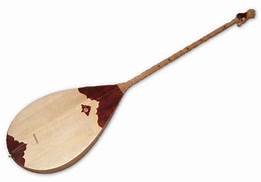 This instrument originates from which country?		1 ptName the river that Sister City Neyagawa, Japan is located along, and which flows from Lake Biwa into Osaka Bay. 		1 ptIf you spent a day on each island in the Philippines, approximately how long would it take to visit them all?  5, 10, 20, or 25 years		1 pt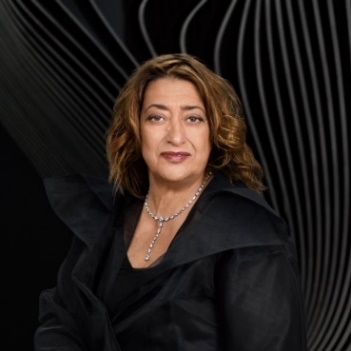 Name this influential architect—known for her buildings’ fluid lines—who designed China’s Guangzhou Opera House and was the first woman to win the Pritzker Architecture Prize (often referred to as architecture’s Nobel). 		1 pt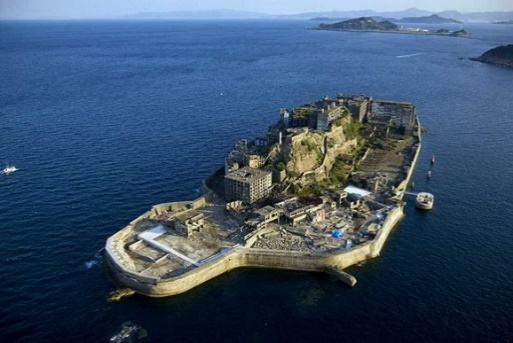 Name this island, commonly called Gunkanjima, one of 505 uninhabited islands in the Nagasaki Prefecture, some 15 kilometers from Nagasaki itself. Populated from 1887 to 1974 as a coal mining facility, the most notable features are the abandoned concrete buildings and the sea wall surrounding it. 	 1ptThe White House is the official residence and office of the President of the United States.  What other country has a presidential office building called the White House?		1 pt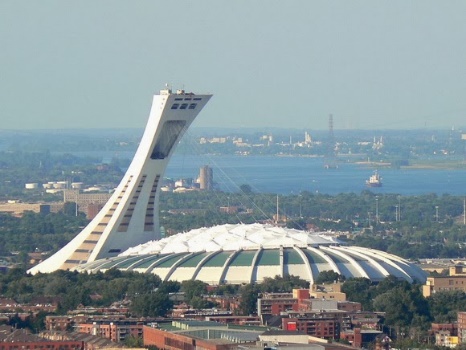 Where is this tallest inclined tower in the world at 175 metres (574 ft). Its 45-degree angle is awe-inspiring, especially when you consider that the Leaning Tower of Pisa’s tilt is only 5 degrees. Visitors can reach the top of the tower on a mesmerizing climb in a glass-encased funicular, the only funicular in the world that operates on a curved structure..		1 ptFrom which country does over 60% of the world's cork come from?		1 ptWhich member state of the EU has the largest population?		1 pt